                        SZPITAL SPECJALISTYCZNY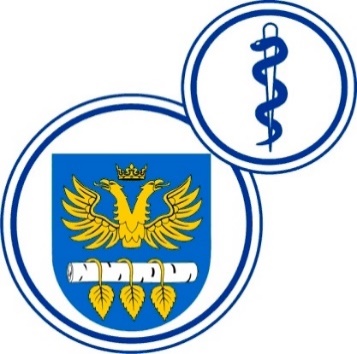 W BRZOZOWIEPODKARPACKI OŚRODEK ONKOLOGICZNYim. Ks. Bronisława MarkiewiczaADRES:  36-200  Brzozów, ul. Ks. J. Bielawskiego 18tel./fax. (13) 43 09 587www.szpital-brzozow.pl         e-mail: zampub@szpital-brzozow.pl_____________________________________________________________________________Sz.S.P.O.O. SZPiGM 3810/81/2023                                  Brzozów, dnia 31.01.2024 r.Dotyczy Postępowania o udzielenie zamówienia publicznego na dostawy środków spożywczych specjalnego przeznaczenia żywieniowegoSygn. sprawy Sz.S.P.O.O. SZPiGM.3810/81/2023      	W związku z pytaniami złożonymi w niniejszym postępowaniu, Zamawiający udziela następujących odpowiedzi:  Pytanie nr 1- dot. części nr 6 poz. 8Czy Zamawiający ma na myśli w pakiecie 6 poz. 8 kompletną dietę dla pacjentów krytycznie chorych, poddawanych ciągłej terapii nerkozastępczej , o zawartości błonnika = 0,6 g pozostałe parametry zgodnie z opisem?Odpowiedź:Tak.Pytanie nr 2 - dot. części nr 7 poz. 2Czy Zamawiający miał na myśli dietę kompletną pod względem odżywczym, wysokokaloryczną (1,3kcal/ml), płynną, do podaży doustnej o zawartości białka = 4 g, zawierająca białka mleka, białka soi, wysoką zawartość aminokwasów rozgałęzionych, bogatoresztkowa. Do postępowania dietetycznego u osób niedożywionych lub zagrożonych niedożywieniem związanym z chorobą, w szczególności z ostrymi                               i przewlekłymi zaburzeniami czynności wątroby. Zawierająca tłuszcze LCT, MCT. Osmolarność ok. 360mOsm/l, dostępne smaki, butelka 200 ml?Odpowiedź:Tak.Jednocześnie Zamawiający dokonuje następujących modyfikacji treści specyfikacji warunków zamówienia:Treść rozdziału XVIII pkt 4 SWZ otrzymuje brzmienie:„Termin składania ofert ustala się na dzień: 06.02.2024 r.-godz.: 10.00”Treść rozdziału XIX pkt 1 SWZ otrzymuje brzmienie:„Otwarcie ofert nastąpi w dniu: 06.02.2024 r.-godz.: 10:05”Treść rozdziału XIV SWZ otrzymuje brzmienie:Wykonawca jest związany ofertą od dnia upływu terminu składania ofert do dnia: 06.05.2024 roku.